Tracking my Learning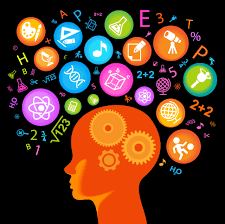 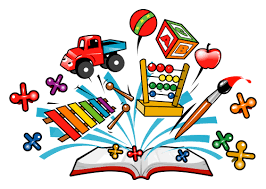 Highlight the areas you have explored, or skills you have used during your project, and be prepared to explain how you did this.Passion projects will always include some of these:Passion projects will always include some of these:PERSONAL AND SOCIAL CAPABILITYCRITICAL AND CREATIVE THINKINGSelf-Awareness and ManagementI can reflect on how I use my personal strengths I can set goals to further develop my personal strengths or learner dispositionsI can use persistence and resilience when dealing with new or challenging situationsI can be confident and adaptable when dealing with new or challenging situationsI can reflect on my performance when working independently (what did I do well, what do I need to improve)I can describe my learning using the language of learningSocial Awareness and ManagementI can work effectively in groups and take on different rolesI can evaluate my own and my group’s performance when working in a teamI can help solve problems when my group is experiencing conflict Questions and PossibilitiesI can create a range of questions to effectively guide my inquiry I can generate creative and imaginative ideas and possibilitiesI can generate alternative ideas to solve problems ReasoningI can put forward my point of view giving reasons and evidenceI can sort and organise new information from a range of sourcesI can evaluate whether information is important or relevantI can create and use criteria for the success of my project Meta-CognitionI can use a range of thinking strategies (eg: visualising ideas, note-taking, summarising, paraphrasing, learning from peers, breaking tasks or problems into smaller steps, reflecting, evaluating and testing)I can use and follow a range of inquiry processes (Design Process, Research Process, Scientific Process, Problem-solving Process, Arts Process and Field-study Process)ENGLISHARTSOTHERI can use my comprehension strategies to compare, analyse and gather new informationI can create texts that:Share my learningExplain my ideasInform an audienceEntertain an audienceI can collaborate effectively with others to achieve a common goal I can actively contribute to discussions and challenge other’s ideasI can make an informative, detailed and interesting presentation to suit a particular audienceI can create and perform a dance to communicate my ideas using dance techniquesI can communicate my ideas or tell a story by creating a dramaI can use performance skills to entertain or inform an audienceI can arrange or compose a song or piece of musicI can perform a song or musical piece with expressionI can document my musical compositionsI can make and share a media artworks to communicate my ideas to an audienceI can use structure, settings, characters and other media elements when creating media artworksI can plan and make a piece of visual art to communicate my ideas using arts materials, techniques and processesI have developed my knowledge of:Scientific discoveries and inventionsGrowth and survival of living thingsChemical changeSolar SystemNatural DisastersEnergyAustralian HistoryExperiences and perspectives of people in the pastSignificant events or people of the past that brought about changeLocation and characteristics of different places/countries Environmental issues and sustainable practicesDifferent culturesMy own cultureThe importance of understanding and respecting other culturesIssues of harmony and disharmonyMATHSI can create and perform a dance to communicate my ideas using dance techniquesI can communicate my ideas or tell a story by creating a dramaI can use performance skills to entertain or inform an audienceI can arrange or compose a song or piece of musicI can perform a song or musical piece with expressionI can document my musical compositionsI can make and share a media artworks to communicate my ideas to an audienceI can use structure, settings, characters and other media elements when creating media artworksI can plan and make a piece of visual art to communicate my ideas using arts materials, techniques and processesI have developed my knowledge of:Scientific discoveries and inventionsGrowth and survival of living thingsChemical changeSolar SystemNatural DisastersEnergyAustralian HistoryExperiences and perspectives of people in the pastSignificant events or people of the past that brought about changeLocation and characteristics of different places/countries Environmental issues and sustainable practicesDifferent culturesMy own cultureThe importance of understanding and respecting other culturesIssues of harmony and disharmonyI can solve simple problems using the following skills:Money/budgetingTime Measuring length, area, or angles using scaled instrumentsMeasuring mass, capacity, volume or temperature using scaled instrumentsI can:Create 2D and 3D shapesInterpret or create mapsCollect data and create data displaysI can create and perform a dance to communicate my ideas using dance techniquesI can communicate my ideas or tell a story by creating a dramaI can use performance skills to entertain or inform an audienceI can arrange or compose a song or piece of musicI can perform a song or musical piece with expressionI can document my musical compositionsI can make and share a media artworks to communicate my ideas to an audienceI can use structure, settings, characters and other media elements when creating media artworksI can plan and make a piece of visual art to communicate my ideas using arts materials, techniques and processesI have developed my knowledge of:Scientific discoveries and inventionsGrowth and survival of living thingsChemical changeSolar SystemNatural DisastersEnergyAustralian HistoryExperiences and perspectives of people in the pastSignificant events or people of the past that brought about changeLocation and characteristics of different places/countries Environmental issues and sustainable practicesDifferent culturesMy own cultureThe importance of understanding and respecting other culturesIssues of harmony and disharmony